احكام و تعاليم فردى -  برای هر صلات تجديد وضو لازم استحضرت بهاءالله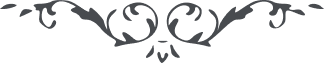 وضوبرای هر صلات تجديد وضو لازم استحضرت بهاءالله:1 – " سؤال : وضوی بامداد در زوال مجری است و کذا وضوی زوال از برای اصيل يا نه.جواب : وضو مربوط به نماز است در هر صلات بايد تجديد شود " (رساله سؤال و جواب، 66)2 – " سؤال : با وضوی صلات تلاوت ذکر ٩٥ مرتبه اسم اعظم جايز است يا نه.جواب : تجديد وضو لازم نه " (رساله سؤال و جواب، 77)